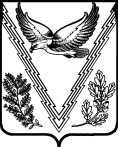 ФИНАНСОВОЕ УПРАВЛЕНИЕАДМИНИСТРАЦИИ МУНИЦИПАЛЬНОГО ОБРАЗОВАНИЯАПШЕРОНСКИЙ РАЙОНПРИКАЗот __21.05.2014__                                                                                 № __33__г.АпшеронскО внесении изменений в приказ Финансового управления администрации муниципального образования Апшеронский район от 26 декабря 2013 года № 53 «Об утверждении Порядка составления и ведения сводной бюджетной росписи и бюджетных росписей главных распорядителей средств районного бюджета (главных администраторов источников финансирования дефицита районного бюджета)»           В целях совершенствования Порядка составления и ведения сводной бюджетной росписи и бюджетных росписей главных распорядителей средств районного бюджета (главных администраторов источников финансирования дефицита районного бюджета), п р и к а з ы в а ю:1.Внести в Приложение к приказу Финансового управления  администрации муниципального образования Апшеронский район от 26 декабря 2013 года № 53 «Об утверждении Порядка составления и ведения сводной бюджетной росписи и бюджетных росписей главных распорядителей средств районного бюджета (главных администраторов источников финансирования дефицита районного бюджета)» следующие  изменения: 1) в пункте 2 раздела 2:а) в абзаце 1 слова «код вида изменений, код вида бюджетного ассигнования, код типа средств, код мероприятия, код целевых средств, код субсидии, код направления, код муниципального образования (район трансферта, учреждения)» заменить словами «код вида изменений, основание, код вида бюджетного ассигнования, код типа средств, код мероприятия, код целевых средств, код субсидии, код направления, код муниципального образования (район трансферта, учреждения) и другие»; б) в абзаце 2 после слов «вида изменений» дополнить словом «, основания»;2) в абзаце 2  пункта 5 раздела 2 слова «вид изменений, вид бюджетного ассигнования, тип средств, мероприятие, код целевых средств, код направления, код муниципального образования (район трансферта, учреждения)» заменить словами «вид изменений, основание, вид бюджетного ассигнования, тип средств, мероприятие, код целевых средств, код направления, код муниципального образования (район трансферта, учреждения) и другие»;3) в абзаце 1 пункта 6 раздела 2 после слов «вида изменений» дополнить словом «, основания»;4) в пункте 11 раздела 5:а) в подпункте 1 слова «и письмо главного распорядителя и (или) копия уведомления по расчетам между бюджетами и письмо главного распорядителя» заменить словами «и (или) копия уведомления по расчетам между бюджетами, письмо главного распорядителя, а также копии документов, являющихся основанием возникновения расходного обязательства муниципального образования Апшеронский район в соответствии со статьей 86 Бюджетного кодекса Российской Федерации»;б) подпункт 17 изложить в новой редакции:«17) 03.02.0 - в случае внесения изменений в муниципальные программы, ведомственные целевые программы в части изменения мероприятий (включая изменение муниципального заказчика мероприятия, ответственного за выполнение мероприятия, получателя субсидии) муниципальной программы, ведомственной целевой программы, распределения и (или) перераспределения средств районного бюджета между главными распорядителями средств районного бюджета, мероприятиями муниципальной программы, ведомственной целевой программы, включая изменение кодов бюджетной классификации в связи с указанным изменением и (или) перераспределением средств районного бюджета, в установленном порядке – письмо главного распорядителя и копия правового акта;»;в) подпункты 23 и 24 исключить;5) абзац 4 пункта 1 раздела 7 изложить в следующей редакции:«При формировании бюджетной росписи главных распорядителей (главных администраторов источников), в порядке, аналогичном порядку по сводной бюджетной росписи, обязательному заполнению подлежат аналитические классификаторы: код лицевого счета, код вида изменений, основание, код вида бюджетного ассигнования, код типа средств, код мероприятия, код целевых средств, код субсидии, код направления, код муниципального образования (район трансферта, учреждения) и другие.»;6) пункт 1 раздела 7 дополнить абзацами следующего содержания:«Отдел казначейского контроля Финансового управления после получения по электронным каналам связи с использованием УРМ АС «Бюджет» уведомлений по формированию или изменению бюджетной росписи проверяет правильность их заполнения, в том числе правильность заполнения аналитических классификаторов.Главные распорядители (главные администраторы источников) при оформлении уведомлений по формированию или изменению бюджетной росписи на УРМ АС «Бюджет» в основаниях для внесения изменений в бюджетную роспись указывают дату и номер правового акта, письма главного распорядителя (главного администратора источников), служебной записки соответствующего отдела Финансового управления, в порядке, аналогичном порядку по сводной бюджетной росписи.».2.Настоящий приказ вступает в силу со дня его подписания.Начальник управления                                                                              Л.С.Собина